DESIGN BRIEF FÜR DAS WEBSITE-DESIGN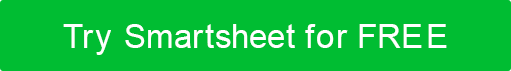 KUNDEKUNDEKUNDEPROJEKTTITELPROJEKTTITELPROJEKTTITELKUNDENNAMEKUNDENNAMEKUNDENNAMEKONTAKT INFOKONTAKT INFOKONTAKT INFONAME DES ANSPRECHPARTNERSE-MAIL-ADRESSETELEFONPOSTANSCHRIFTPROJEKTÜBERSICHT  PROJEKTÜBERSICHT  PROJEKTÜBERSICHT  ZWECK  , warum möchten Sie eine neue Website?ZWECK  , warum möchten Sie eine neue Website?ZWECK  , warum möchten Sie eine neue Website?OBJEKTIVE  Endwirkung?  z.B. Vertrieb, Leadgenerierung, Traffic, Online-Präsenz, etc. OBJEKTIVE  Endwirkung?  z.B. Vertrieb, Leadgenerierung, Traffic, Online-Präsenz, etc. OBJEKTIVE  Endwirkung?  z.B. Vertrieb, Leadgenerierung, Traffic, Online-Präsenz, etc. ZIELGRUPPEZIELGRUPPEZIELGRUPPEPROJEKTZIEL  wen wollen wir erreichen?PROJEKTZIEL  wen wollen wir erreichen?PROJEKTZIEL  wen wollen wir erreichen?BRAND TARGET  Wen spricht die Marke an?BRAND TARGET  Wen spricht die Marke an?BRAND TARGET  Wen spricht die Marke an?GEWÜNSCHTE REAKTION  Welche Maßnahmen wünschen Sie sich von Ihrem Markt?GEWÜNSCHTE REAKTION  Welche Maßnahmen wünschen Sie sich von Ihrem Markt?GEWÜNSCHTE REAKTION  Welche Maßnahmen wünschen Sie sich von Ihrem Markt?WETTBEWERBSANALYSEWETTBEWERBSANALYSEWETTBEWERBSANALYSEMARKET / NICHE COMPETITOR SITES  bieten Links zu Websites von Mitbewerbern und anderen wichtigen Websites in Ihrer BrancheMARKET / NICHE COMPETITOR SITES  bieten Links zu Websites von Mitbewerbern und anderen wichtigen Websites in Ihrer BrancheMARKET / NICHE COMPETITOR SITES  bieten Links zu Websites von Mitbewerbern und anderen wichtigen Websites in Ihrer BrancheDESIGN  bietet Links / Erklärungen zu Designelementen von Websites, die Ihnen gefallenDESIGN  bietet Links / Erklärungen zu Designelementen von Websites, die Ihnen gefallenDESIGN  bietet Links / Erklärungen zu Designelementen von Websites, die Ihnen gefallenFUNKTIONALITÄT  Bereitstellung von Links / Erklärungen zur Funktionalität von Websites, die Ihnen gefallenFUNKTIONALITÄT  Bereitstellung von Links / Erklärungen zur Funktionalität von Websites, die Ihnen gefallenFUNKTIONALITÄT  Bereitstellung von Links / Erklärungen zur Funktionalität von Websites, die Ihnen gefallenAKTUELLE WEBSITE-ÜBERPRÜFUNGAKTUELLE WEBSITE-ÜBERPRÜFUNGAKTUELLE WEBSITE-ÜBERPRÜFUNGPositive Aspekte der aktuellen Website auflistenAuflisten negativer Aspekte der aktuellen WebsiteAktuelles VerkehrsaufkommenAktuelle LeistungsstufenAktuelles Host- und Hosting-PaketAuflisten negativer Aspekte der aktuellen Hosting-UmgebungAuflisten negativer Aspekte der aktuellen Hosting-UmgebungSTANDORTARCHITEKTURSTANDORTARCHITEKTURSTANDORTARCHITEKTURSTANDORTARCHITEKTURSTANDORTARCHITEKTURSTANDORTARCHITEKTURBietet Ihre aktuelle Website eine Sitemap an?Bietet Ihre aktuelle Website eine Sitemap an?Bietet Ihre aktuelle Website eine Sitemap an?Aktuelle Anzahl der AbschnitteAktuelle Anzahl der AbschnitteAktuelle Anzahl der AbschnitteListe der AbschnitteListe der AbschnitteAktuelle SeitenanzahlAktuelle SeitenanzahlAktuelle SeitenanzahlListe der SeitenListe der SeitenGEWÜNSCHTE FUNKTIONEN  markieren Sie alles, was zutrifftGEWÜNSCHTE FUNKTIONEN  markieren Sie alles, was zutrifftGEWÜNSCHTE FUNKTIONEN  markieren Sie alles, was zutrifftGEWÜNSCHTE FUNKTIONEN  markieren Sie alles, was zutrifftGEWÜNSCHTE FUNKTIONEN  markieren Sie alles, was zutrifftGEWÜNSCHTE FUNKTIONEN  markieren Sie alles, was zutrifftBlogBlogBlogMitglied LoginBrowserkonsistenzBrowserkonsistenzBrowserkonsistenzKompatibilität mit MobilgerätenÜbersichtliche NavigationÜbersichtliche NavigationÜbersichtliche NavigationMitteilungsblattKontaktinformationenKontaktinformationenKontaktinformationenProduktvisualisierungen und -beschreibungenWichtige GeschäftsinformationenWichtige GeschäftsinformationenWichtige GeschäftsinformationenRelevante Website-InhalteEinfache NavigationEinfache NavigationEinfache NavigationBewertungen und TestimonialsEinfach zu bearbeiten / zu aktualisieren (für Nicht-Technik-Versierte)Einfach zu bearbeiten / zu aktualisieren (für Nicht-Technik-Versierte)Einfach zu bearbeiten / zu aktualisieren (für Nicht-Technik-Versierte)Suchleisten-FunktionE-Commerce (E-Commerce)E-Commerce (E-Commerce)E-Commerce (E-Commerce)SEO-freundlichHÄUFIG GESTELLTE FRAGENHÄUFIG GESTELLTE FRAGENHÄUFIG GESTELLTE FRAGENSicherheitSchnelle LadezeitenSchnelle LadezeitenSchnelle LadezeitenSocial-Media-IntegrationFeedback und KontaktformulareFeedback und KontaktformulareFeedback und KontaktformulareBefragungenGalerien - MedienGalerien - MedienGalerien - MedienTrendiges, intuitives Design und BenutzererfahrungGalerien - FotoGalerien - FotoGalerien - FotoBarrierefreiheit für BenutzerGute FehlerbehandlungGute FehlerbehandlungGute FehlerbehandlungGut geplante InformationsarchitekturANDERE FUNKTIONEN listet alle anderen gewünschten Funktionen auf, die oben nicht genannt sindANDERE FUNKTIONEN listet alle anderen gewünschten Funktionen auf, die oben nicht genannt sindANDERE FUNKTIONEN listet alle anderen gewünschten Funktionen auf, die oben nicht genannt sindANDERE FUNKTIONEN listet alle anderen gewünschten Funktionen auf, die oben nicht genannt sindANDERE FUNKTIONEN listet alle anderen gewünschten Funktionen auf, die oben nicht genannt sindANDERE FUNKTIONEN listet alle anderen gewünschten Funktionen auf, die oben nicht genannt sindWEBSITE-DESIGNWEBSITE-DESIGNWEBSITE-DESIGNWEBSITE-DESIGNWEBSITE-DESIGNLOOK AND FEEL  beschreiben alle wichtigen DesignstilelementeLOOK AND FEEL  beschreiben alle wichtigen DesignstilelementeLOOK AND FEEL  beschreiben alle wichtigen DesignstilelementeLOOK AND FEEL  beschreiben alle wichtigen DesignstilelementeLOOK AND FEEL  beschreiben alle wichtigen DesignstilelementeHaben Sie einen aktuellen Styleguide?Haben Sie einen aktuellen Styleguide?Haben Sie einen aktuellen Styleguide?Haben Sie einen aktuellen Styleguide?Wenn ja, ist es wichtig, dass sich die Website strikt an Ihren Styleguide hält? Wenn ja, ist es wichtig, dass sich die Website strikt an Ihren Styleguide hält? Wenn ja, ist es wichtig, dass sich die Website strikt an Ihren Styleguide hält? Wenn ja, ist es wichtig, dass sich die Website strikt an Ihren Styleguide hält? GEWÜNSCHTE ÄSTHETIK  markieren Sie alles, was zutrifftGEWÜNSCHTE ÄSTHETIK  markieren Sie alles, was zutrifftGEWÜNSCHTE ÄSTHETIK  markieren Sie alles, was zutrifftGEWÜNSCHTE ÄSTHETIK  markieren Sie alles, was zutrifftGEWÜNSCHTE ÄSTHETIK  markieren Sie alles, was zutrifftZugänglichHigh-TechHigh-TechMaßgeblichDemütigDemütigFürsorglichMinimalistMinimalistKlassischModernModernSauberNatürlich / BioNatürlich / BioKörperschaftlichVerspieltVerspieltGlaubwürdig / ExpertePrestigeträchtigPrestigeträchtigElegantRetroRetroSpannendEinfachEinfachFrischGlattGlattFlippigHochentwickeltHochentwickeltHandgemachtVölligVölligHilfreichStilvollStilvollANDERE DESKRIPTOREN listen alle anderen gewünschten ästhetischen Deskriptoren auf, die oben nicht genannt sindANDERE DESKRIPTOREN listen alle anderen gewünschten ästhetischen Deskriptoren auf, die oben nicht genannt sindANDERE DESKRIPTOREN listen alle anderen gewünschten ästhetischen Deskriptoren auf, die oben nicht genannt sindANDERE DESKRIPTOREN listen alle anderen gewünschten ästhetischen Deskriptoren auf, die oben nicht genannt sindANDERE DESKRIPTOREN listen alle anderen gewünschten ästhetischen Deskriptoren auf, die oben nicht genannt sindDURCHSUCHBARKEIT  SUCHPHRASEN / SCHLÜSSELWÖRTER Listen  Sie die Top-Phrasen und Schlüsselwörter auf, die verwendet werden, um Ihre Website zu findenSOZIALE MEDIENBESTEHENDE SOCIAL-MEDIA-STRATEGIE  GEWÜNSCHTE VERBESSERUNGEN  beschreiben alle Bereiche der Verbesserung, die im Rahmen der aktuellen Sozialstrategie angegangen werden sollenBESTEHENDE SOCIAL-MEDIA-PROFIL-LINKS  GEWÜNSCHTE NEUE PLATTFORMEN Listen  Sie alle neuen Medienprofile auf, die Sie entwickeln möchten, und die gewünschten ErgebnisseINHALT DER WEBSITE CURRENT CONTENT PRODUCTION / PROCUREMENT  beschreiben, wie aktuelle Inhalte produziert und verwaltet werdenINHALTSANFORDERUNGEN  beschreiben alle Inhaltsanforderungen für eine neue WebsiteSCHRIFTLICHER INHALT GRAFISCHE ELEMENTE  Logos, Symbole, Diagramme und Grafiken usw. FOTOGRAFIE MULTIMEDIA  ANDEREZEITPLANZEITPLANÜBERSICHTWICHTIGE MEILENSTEINE / DEADLINESBUDGETMENGEAUßERDEMFügen Sie alle zusätzlichen kritischen Informationen hinzuVERZICHTSERKLÄRUNGAlle Artikel, Vorlagen oder Informationen, die von Smartsheet auf der Website bereitgestellt werden, dienen nur als Referenz. Obwohl wir uns bemühen, die Informationen auf dem neuesten Stand und korrekt zu halten, geben wir keine Zusicherungen oder Gewährleistungen jeglicher Art, weder ausdrücklich noch stillschweigend, über die Vollständigkeit, Genauigkeit, Zuverlässigkeit, Eignung oder Verfügbarkeit in Bezug auf die Website oder die auf der Website enthaltenen Informationen, Artikel, Vorlagen oder zugehörigen Grafiken. Jegliches Vertrauen, das Sie auf solche Informationen setzen, erfolgt daher ausschließlich auf Ihr eigenes Risiko.